Unit 1 Lesson 12: How Many Are There? (Part 1)WU Questions About Us: How Many of Us Are Here Today? (Warm up)Student Task Statement1 Counting CollectionsStudent Task Statement2 Count to 10 (Optional)Student Task Statement3 Introduce Pattern Blocks, Get and BuildStudent Task Statement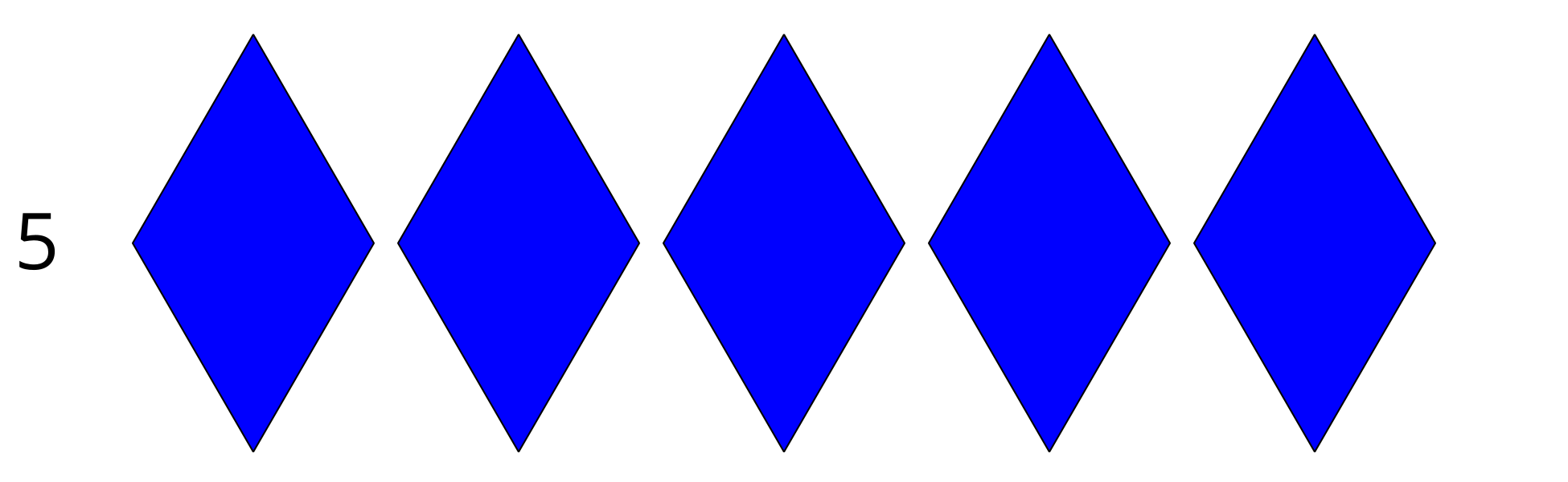 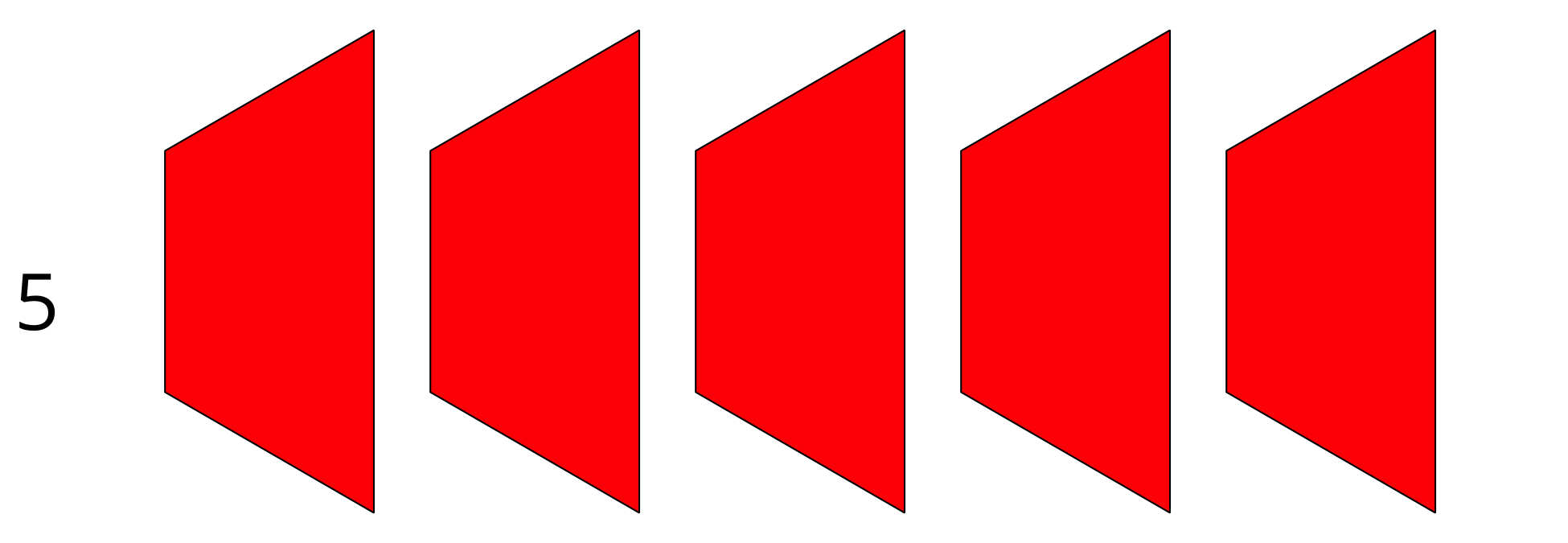 Choose a center.Geoblocks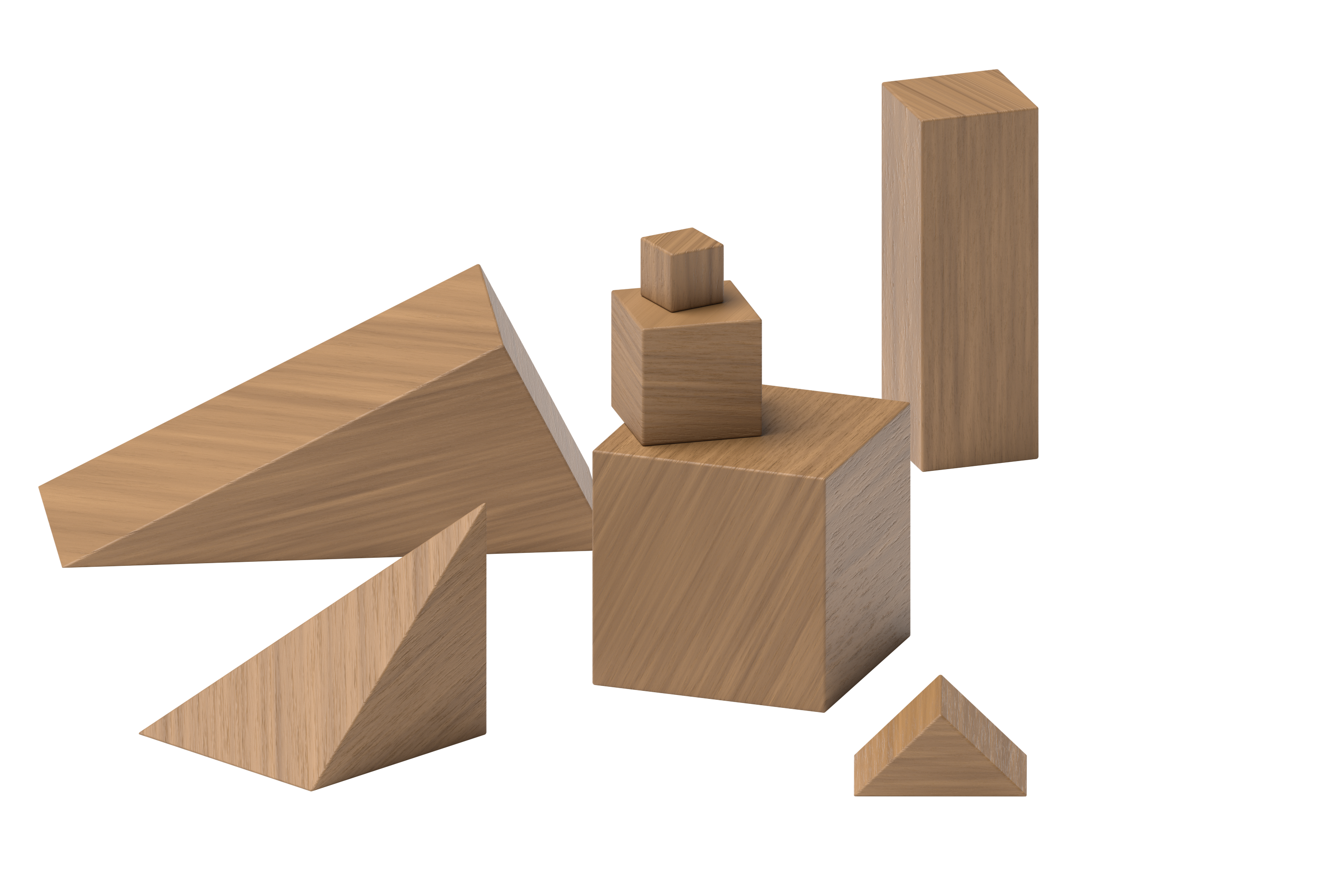 Connecting Cubes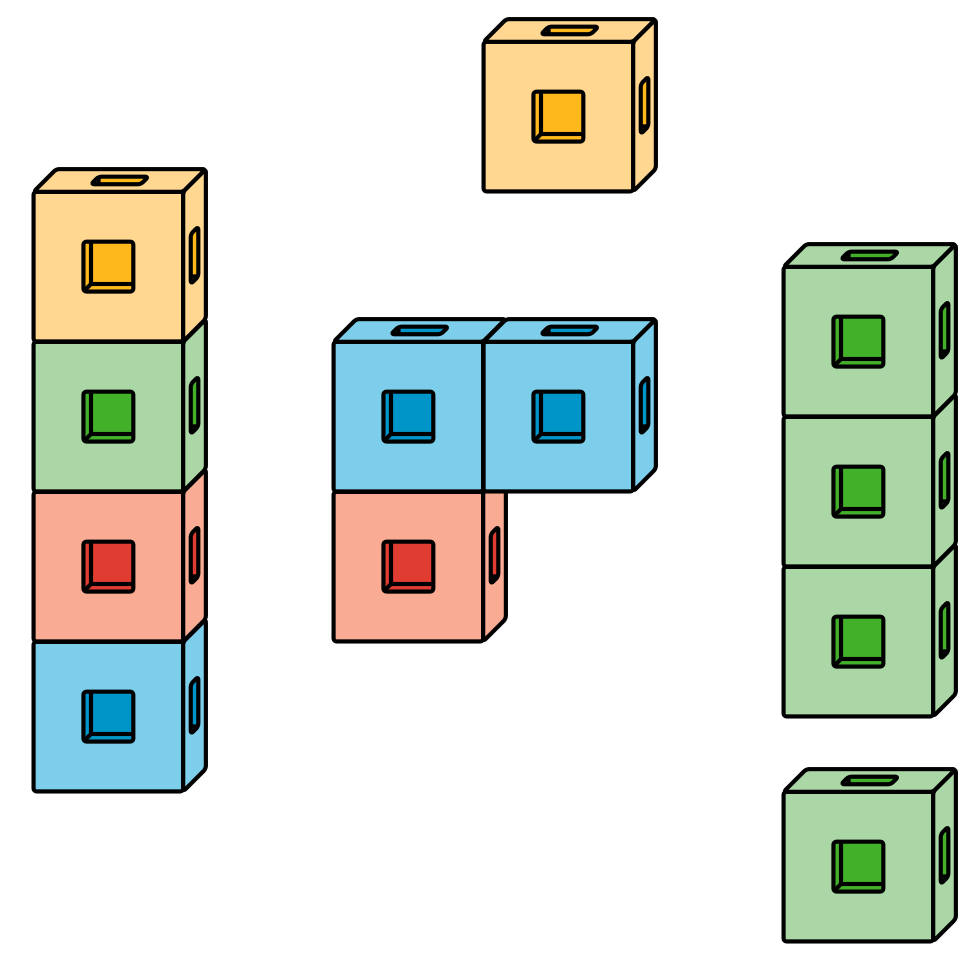 Pattern Blocks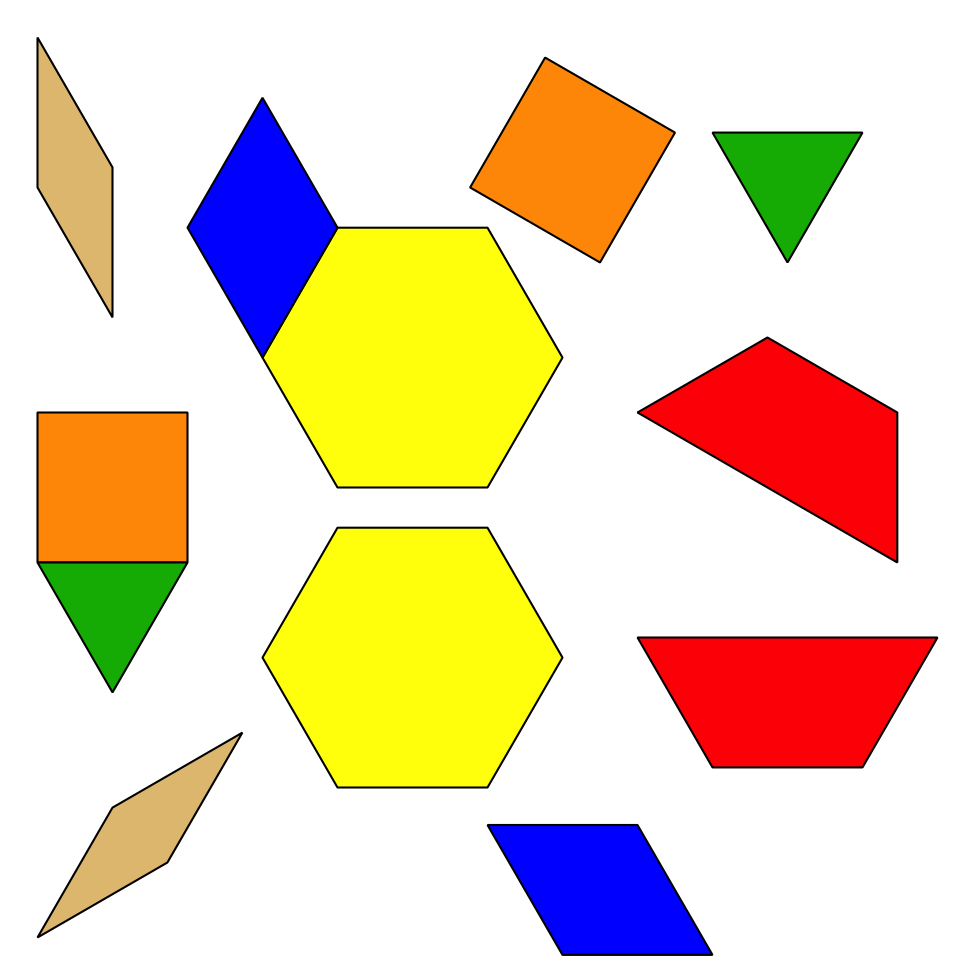 Picture Books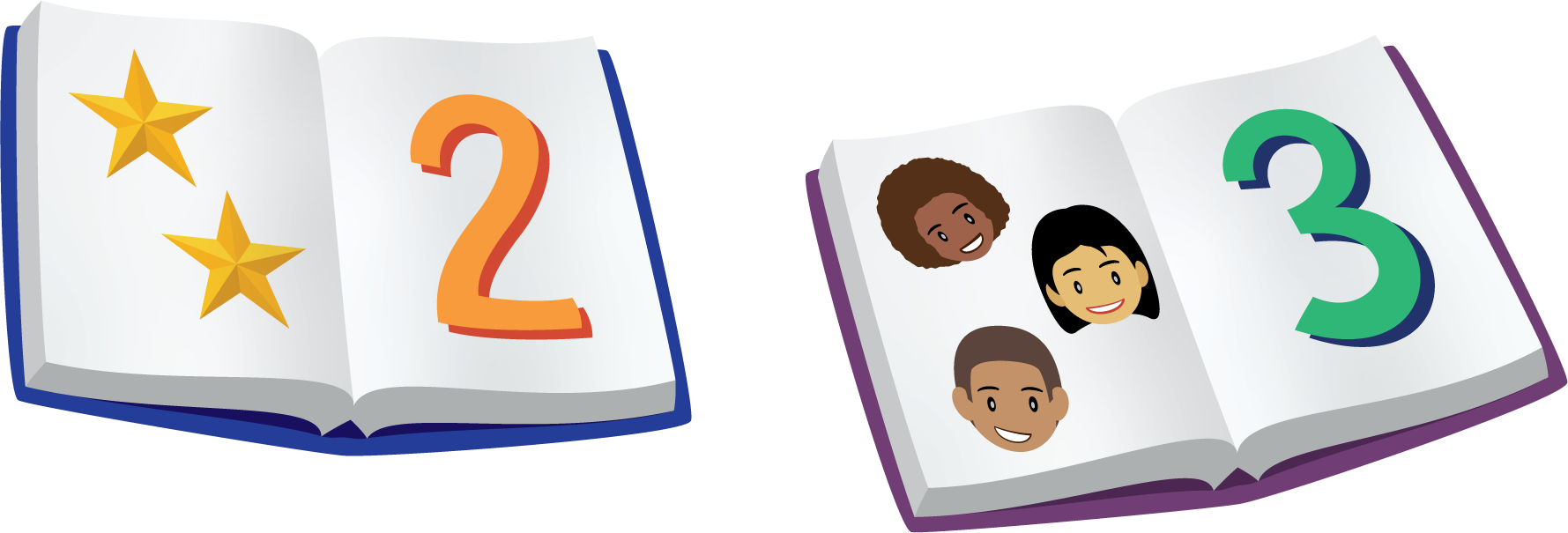 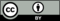 © CC BY 2021 Illustrative Mathematics®